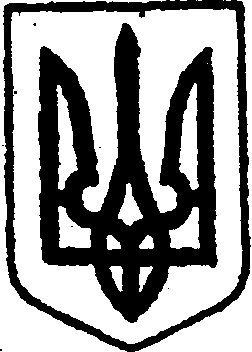 КИЇВСЬКА ОБЛАСТЬТЕТІЇВСЬКА МІСЬКА РАДАVІІІ СКЛИКАННЯТРЕТЯ  СЕСІЯР І Ш Е Н Н Я             23.02.2021 р.                                                                       № 162  - 03-VIIІ         Про затвердження норм водопостачання          та  водовідведення  для  населення,  бюджетних          установ та інших споживачів с. Високе,           с. П’ятигори,  с. Денихівка,  с.Кашперівка                    Розглянувши лист ВУ ВКГ «Тетіївводоканал» щодо водозабезпечення таводовідведення    споживачів   Тетіївської   територіальної громади,  відповідно   до  Законів   України  «Про питну воду, питне водозабезпечення та водовідведення», постанови Кабінету  Міністрів України від. 21.07.2005 р.№ 630, «Про затвердження  Правил  надання послуг з централізованого водопостачання та центрального водовідведення,  від 25.08.2004 р № 1107, «Про затвердження  Порядку  розроблення та затвердження  нормативів питного водопостачання населення, затвердженої наказом Державного  комітету України з питань ЖКГ від 27.06.2008 р № 190, керуючись підпунктом 21 пункту а частини 1  статті 30 Закону України « Про місцеве самоврядування в Україні», Тетіївська міська рада                                             В И Р І Ш И Л А: Затвердити норму споживання для абонентів, що не мають обліку холодної води населених пунктів Тетіївської міської ради. (згідно додатку № 1)Надати тимчасовий дозвіл ВУ ВКГ « Тетіївводоканал» на використання  діючого тарифу на водопостачання та водовідведення для абонентів на- селених пунктів Тетіївської міської ради. (згідно додатку № 2)Контроль за виконанням даного рішення покласти на постійну комісію з питань  торгівлі,  житлово - комунального  господарства,  побутового  обслуговування,  громадського  харчування,  управління  комунальною  власністю, благоустрою, транспорту, зв’язку.            Міський голова                                                 Богдан БАЛАГУРА                                                                                                                                                                         Додаток № 1                                                                                  до рішення третьої сесії міської                                                                                  ради VIII скликання                                                                                  від 23.02.2021 р. № 162 - 03- VIIIНорми централізованого водоспоживання для мешканців сілТетіївської міської ради холодної води – 5,00 м/куб/ особу на добу                   Секретар міської ради                                         Наталія ІВАНЮТА                                                                                                 Додаток № 2                                                                                  до рішення третьої сесії міської                                                                                  ради  VIII скликання                                                                                  від 23.02.2021 р. № 162 - 03- VIIIТариф на водопостачання та водовідведення абонентів населенихпунктів Тетіївської міської радиводопостачання – 24.00 грн. (з ПДВ) – 1 м/куб водовідведення – 26.00 грн. (з ПДВ) –  1 м/куб                   Секретар міської ради                                         Наталія ІВАНЮТА